Помогите у сотрудника Зайцева Д.С. убрать 182 руб. Пояснения: У сотрудника есть вычет 1400, начисляем: аренда авто (10 000.00), премия, зарплата. Все начисления вносились вручную в ЗУП 3, т.к учет до 01.07.18г велся в ЗУП 2. Все начисления и перечисления перенесли в ЗУП 3. Пытаемся формировать 6НДФЛ  в ЗУП3. В сканах:Анализ  ЗП – сальдо: -182. НДФЛ 8450.00 вместо (65000-1400х13%) 8268.006НДФЛ 182 руб попадают в строку 080 Регистр налог уч по НДФЛ 182.00 – сумма не удержанная налоговым агентом.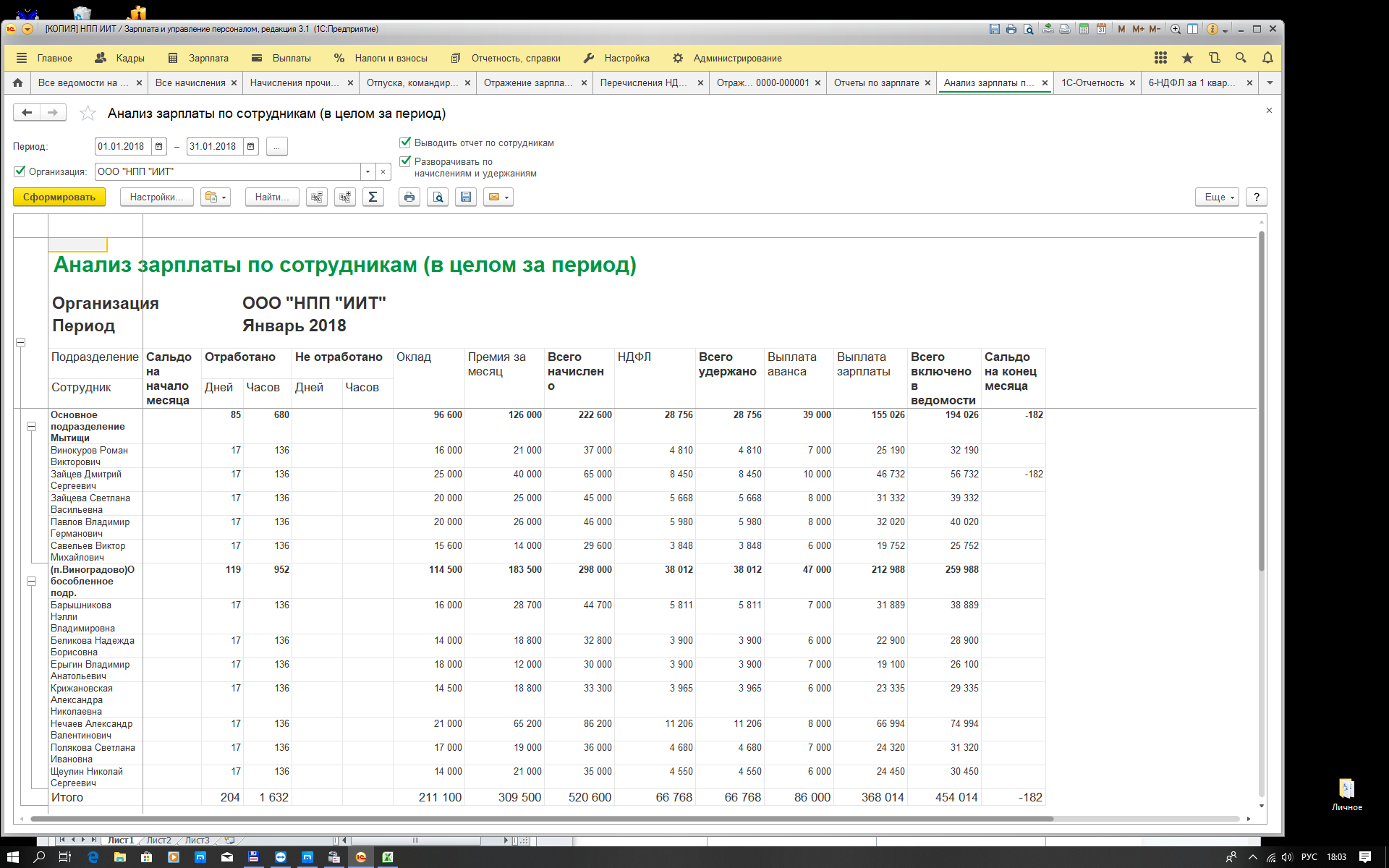 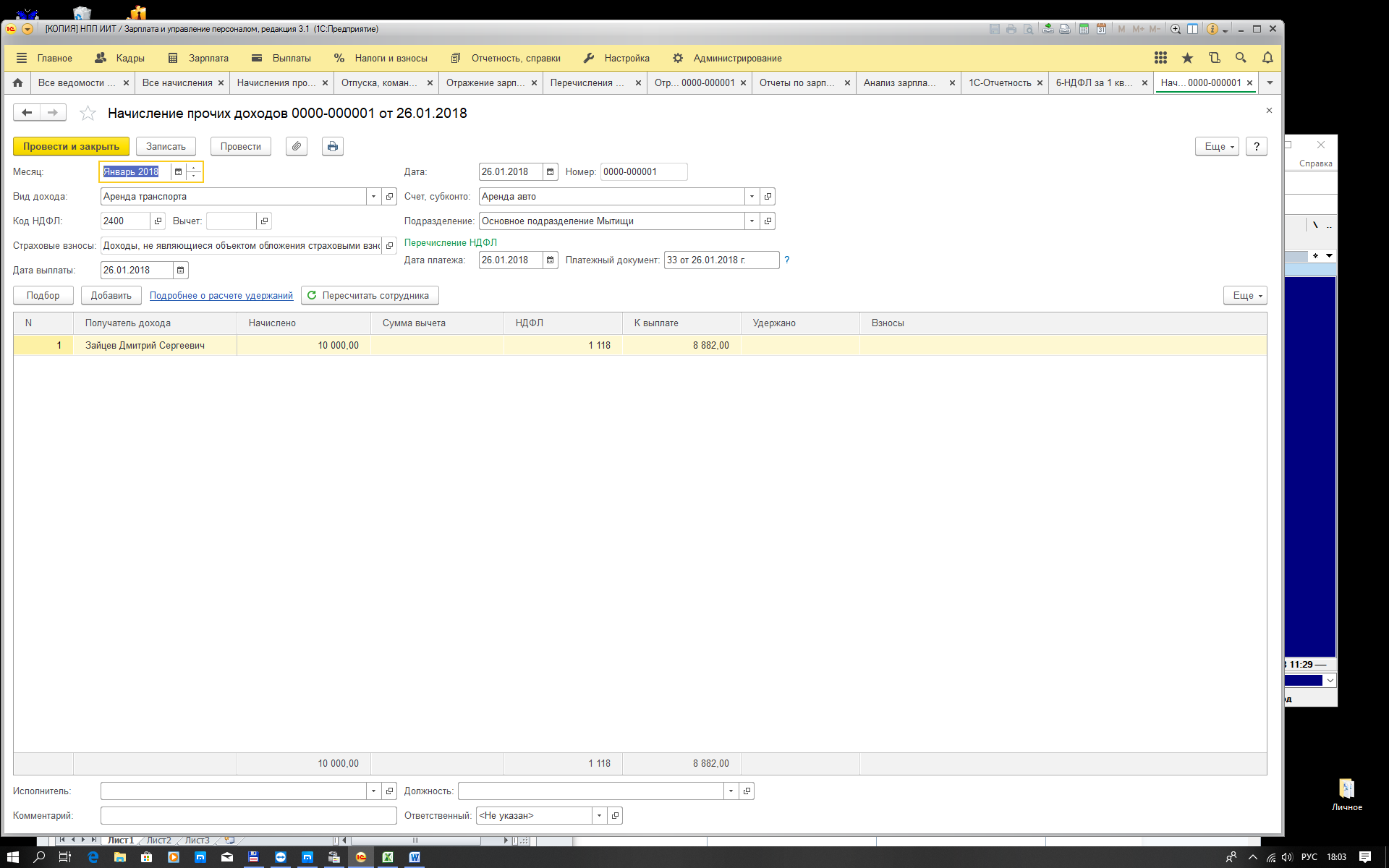 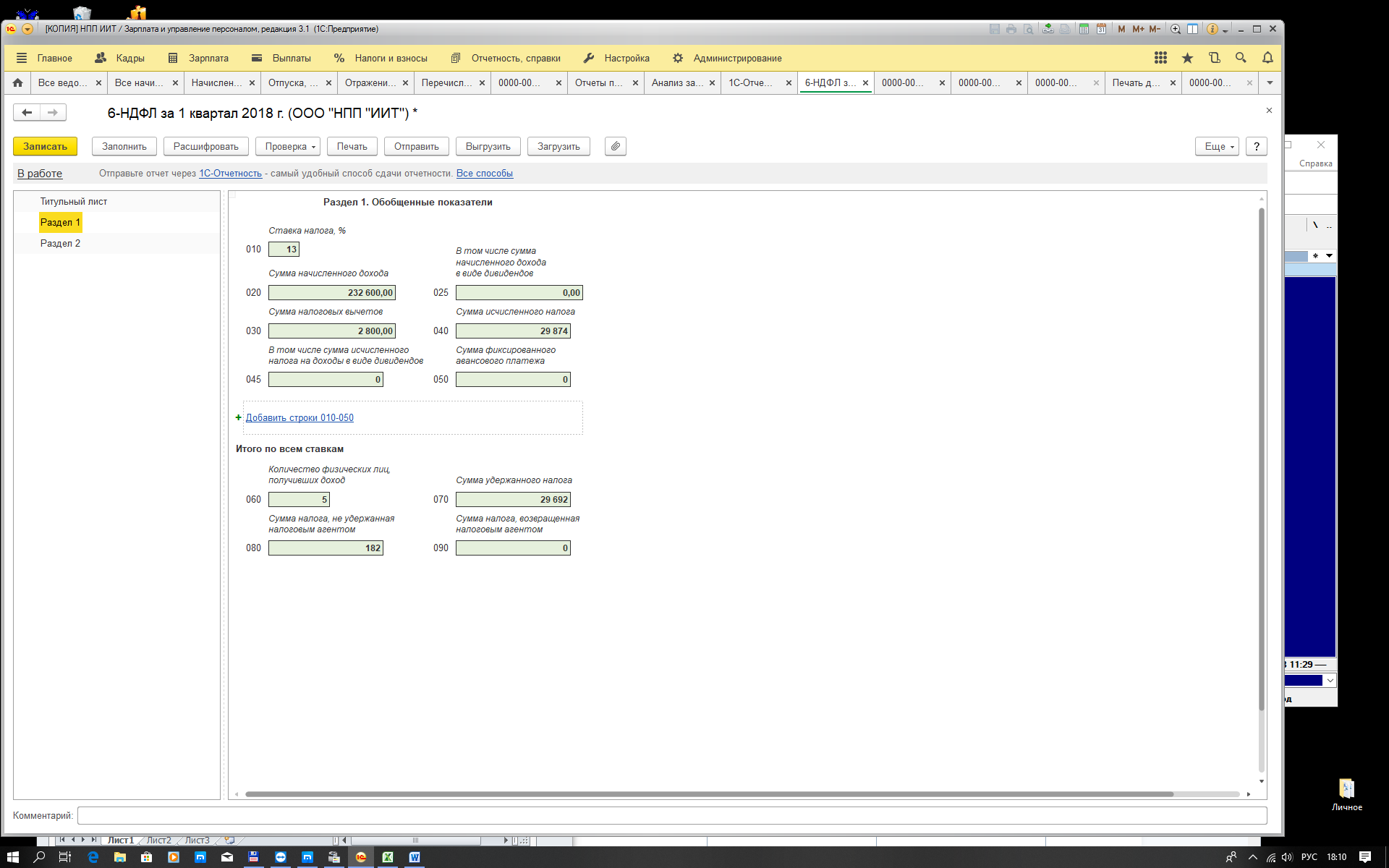 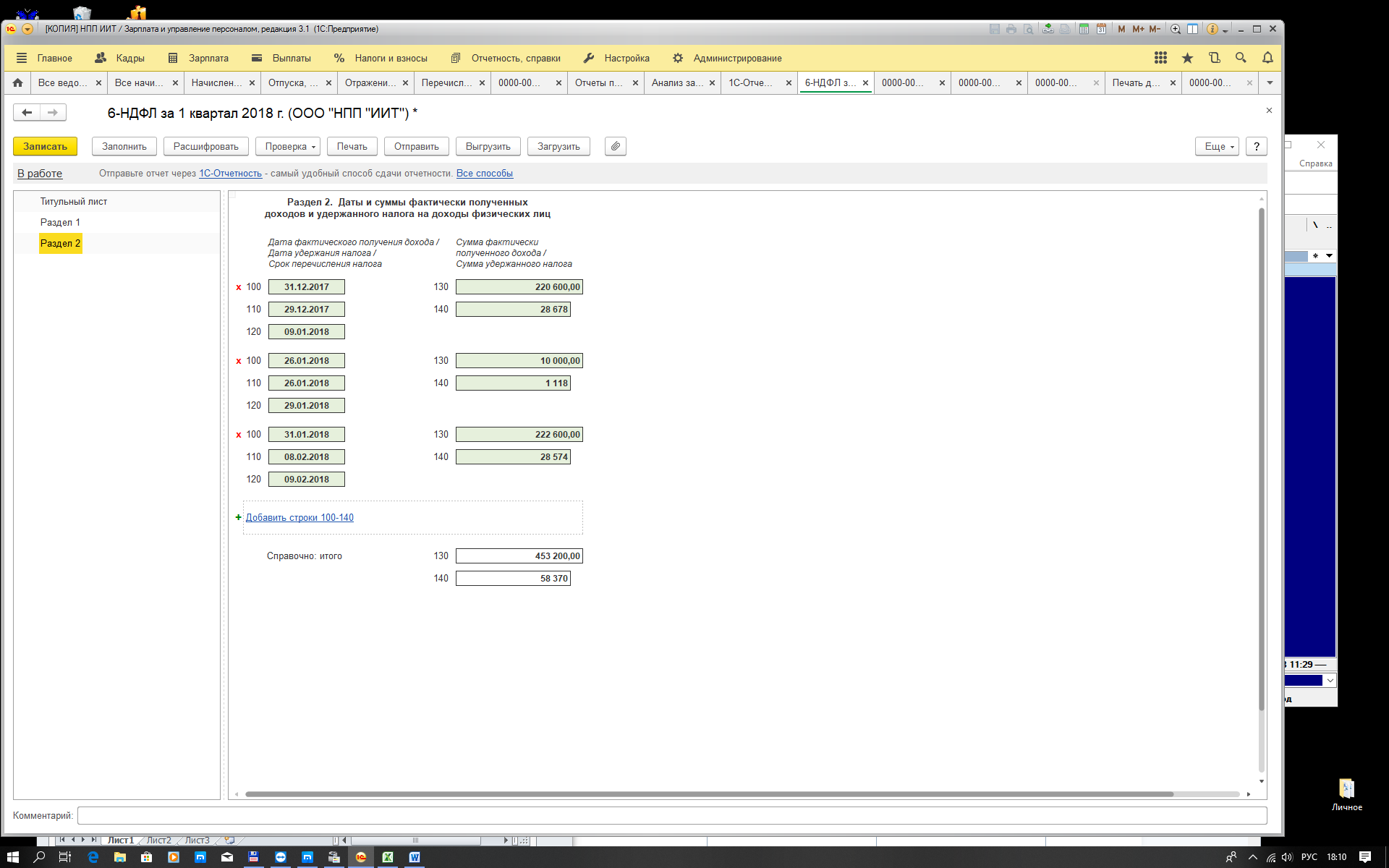 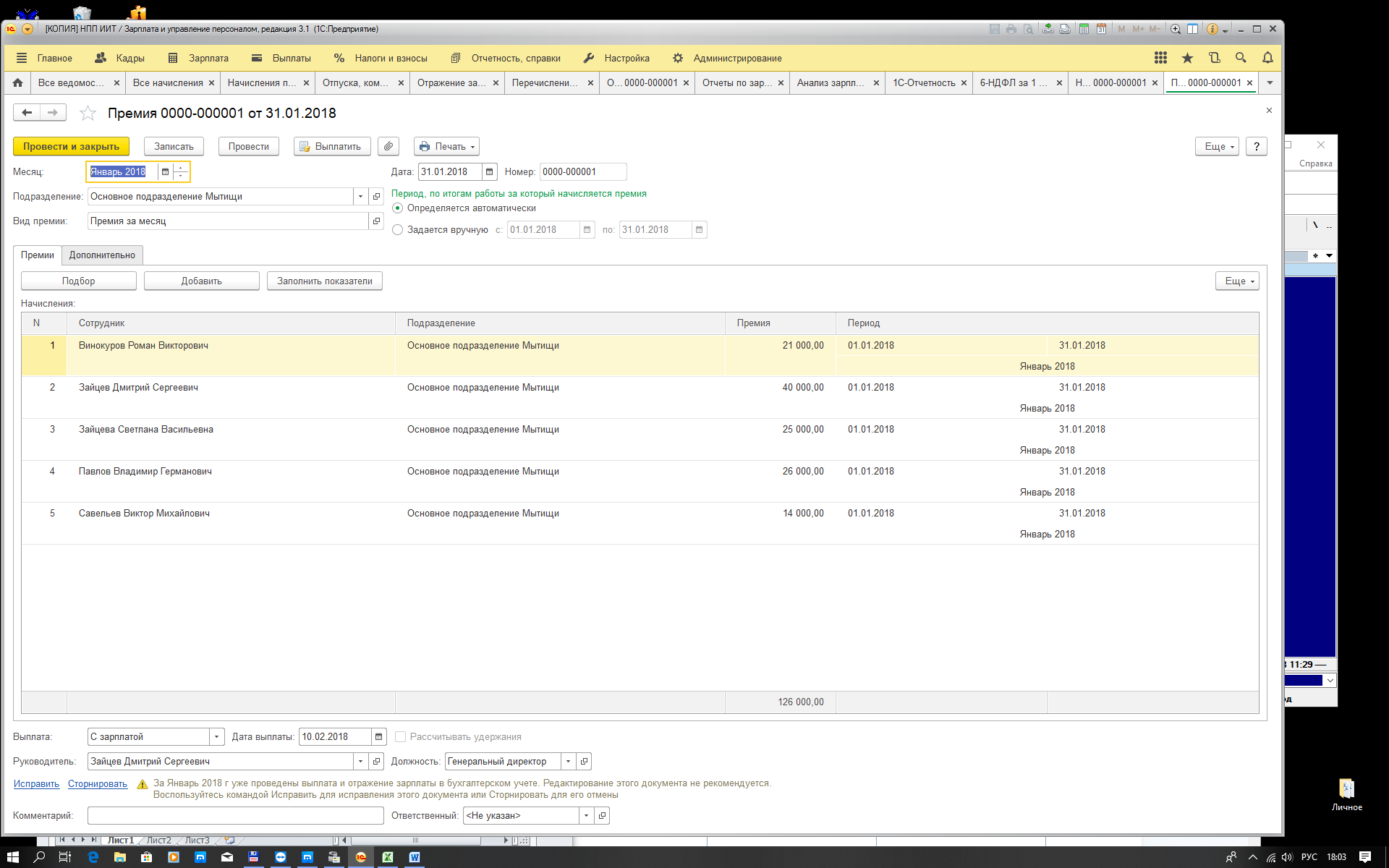 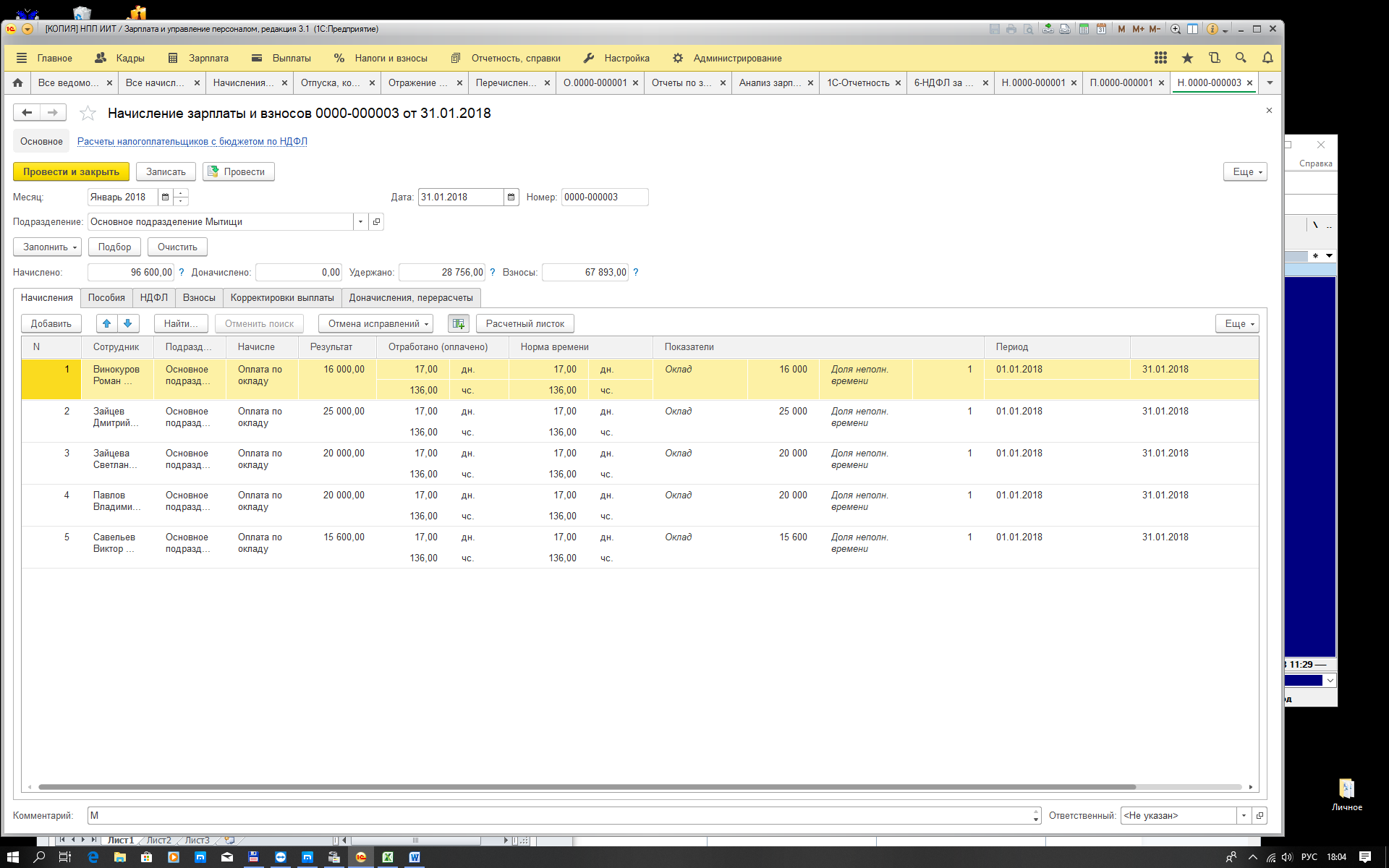 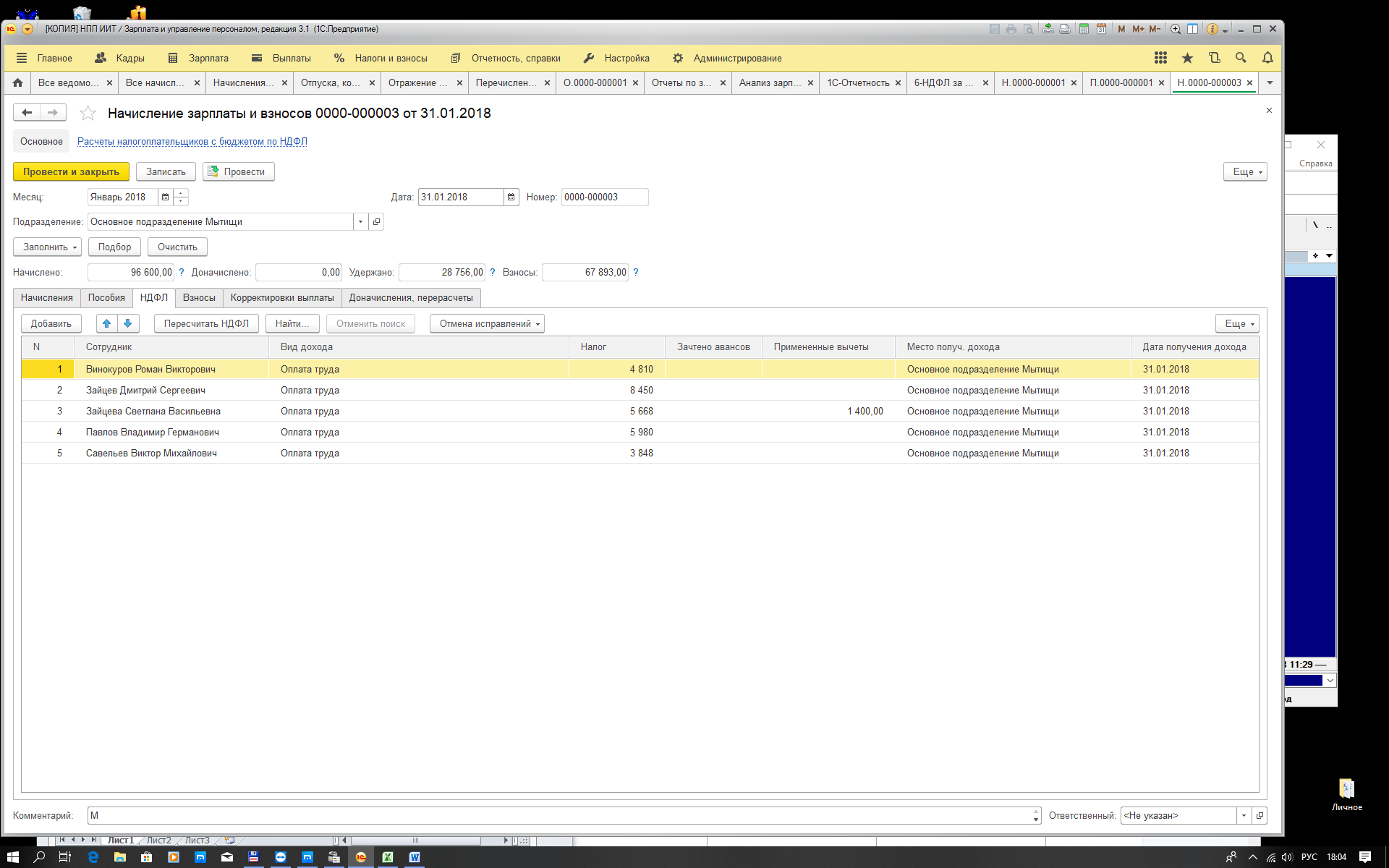 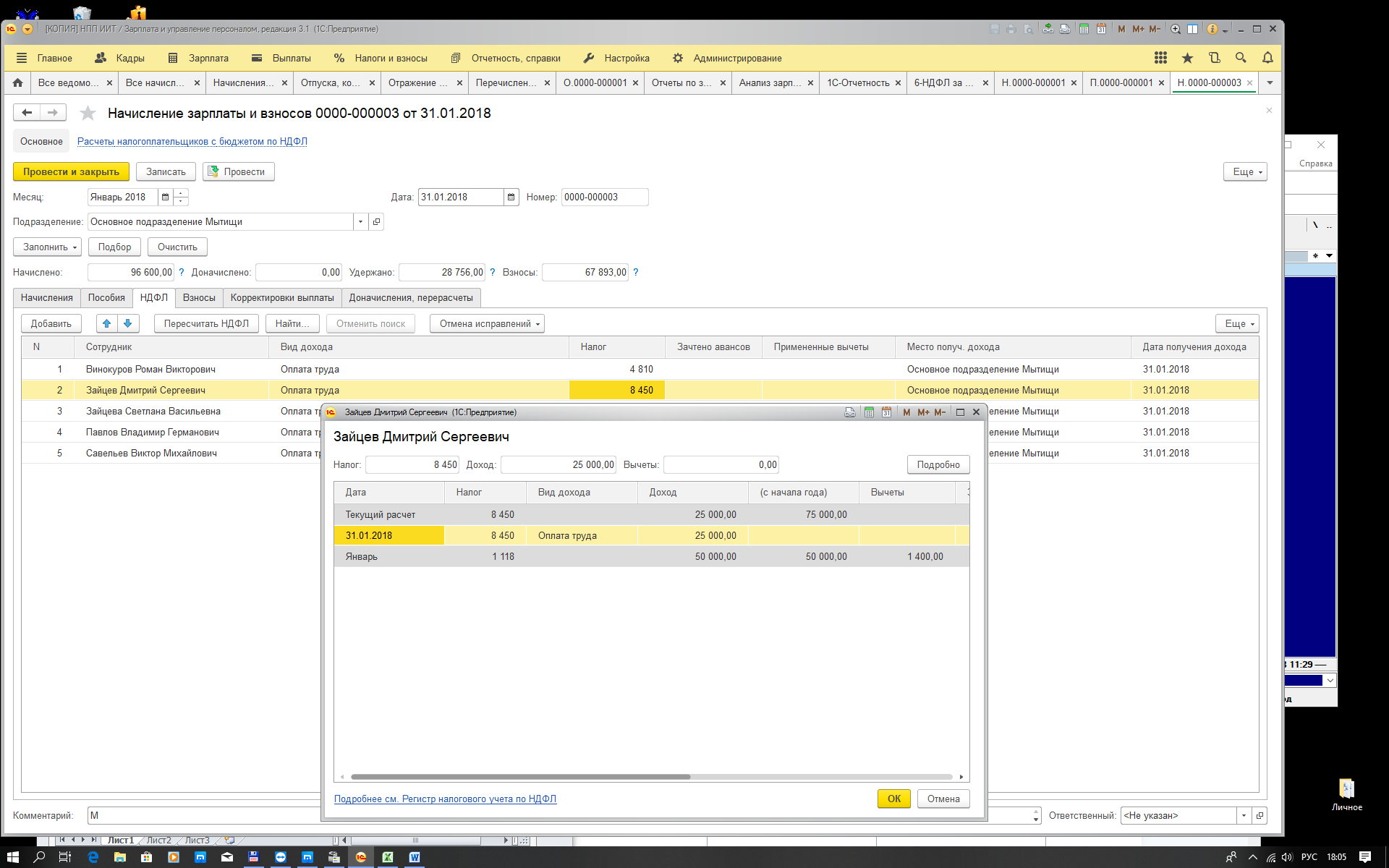 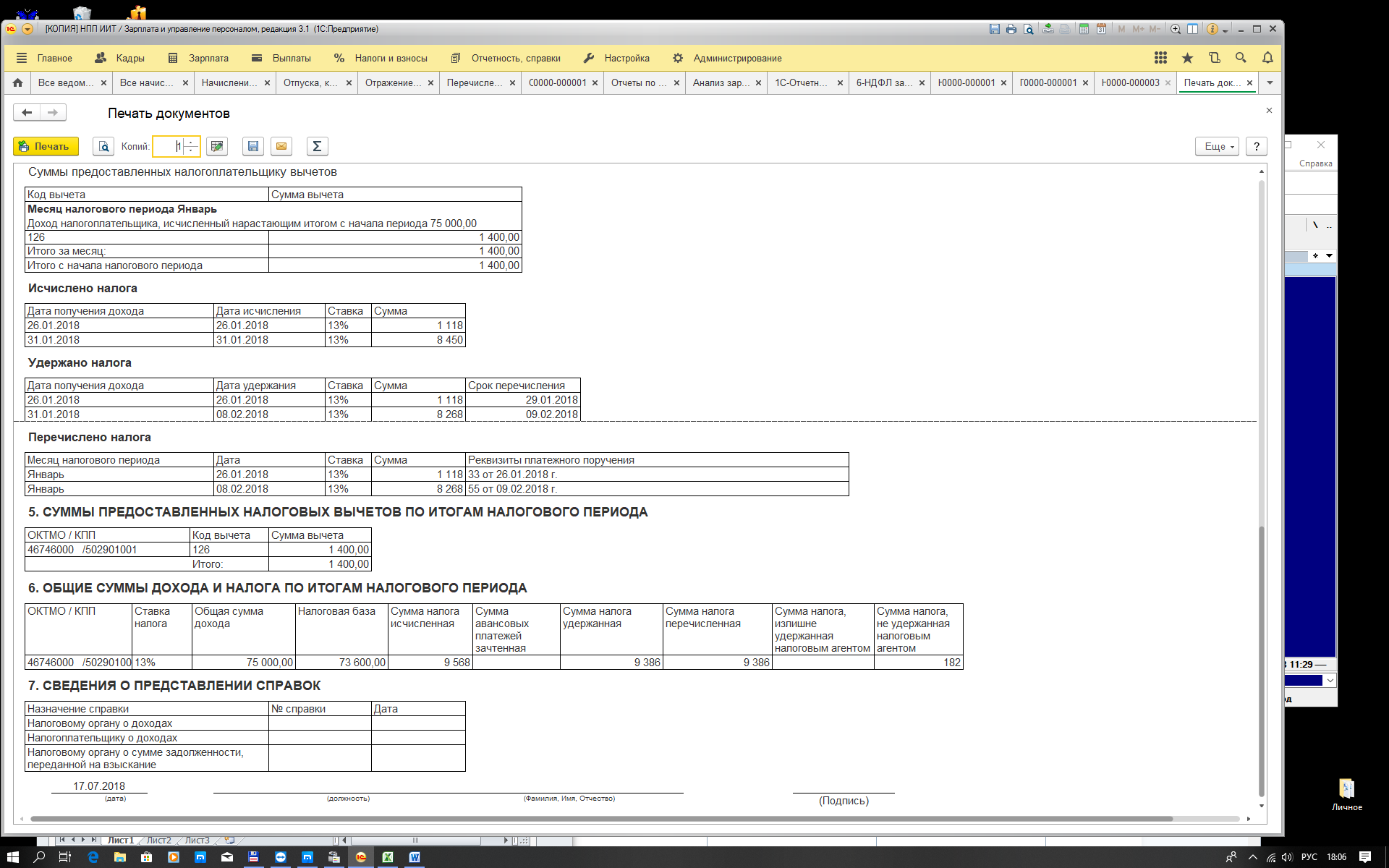 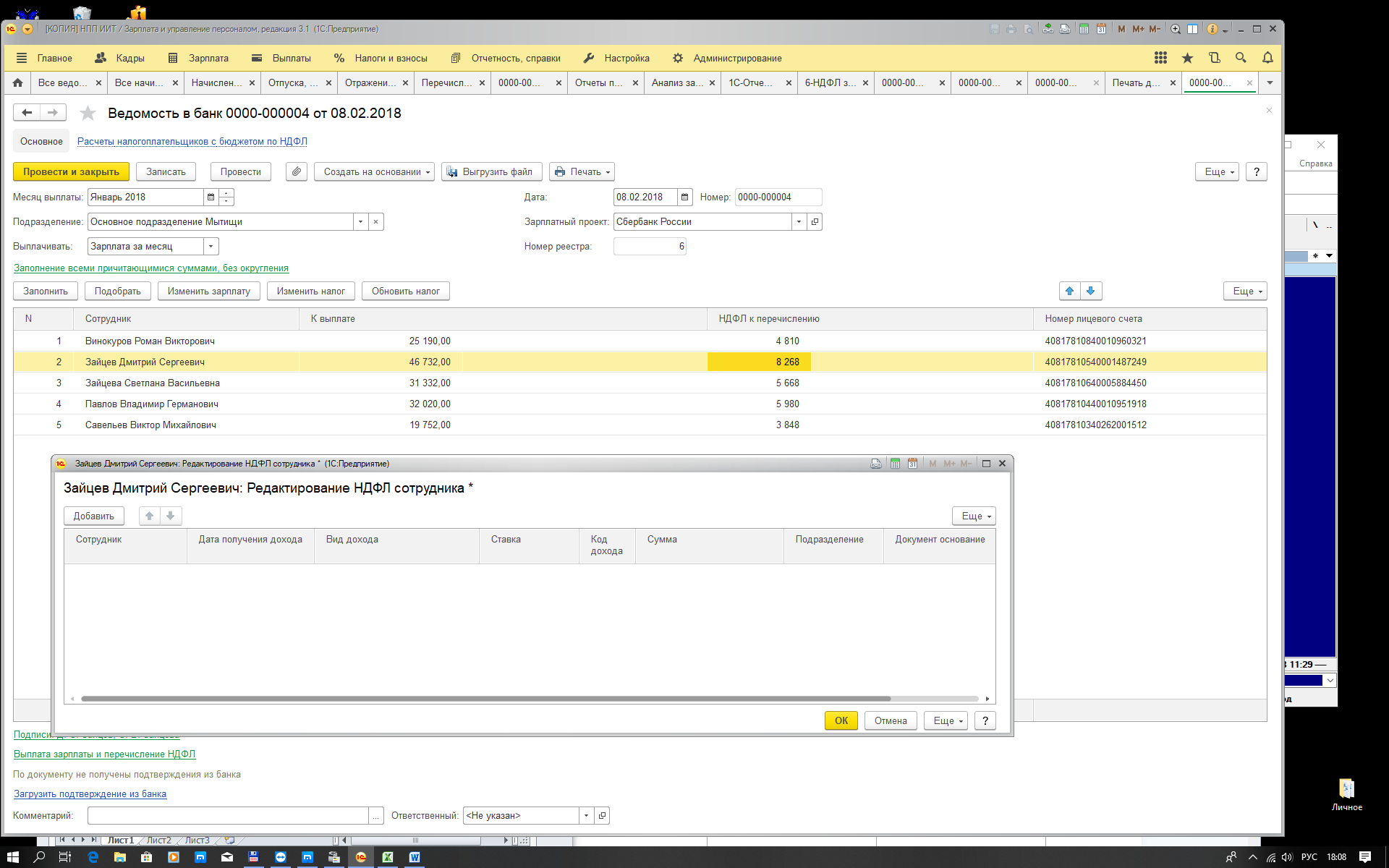 